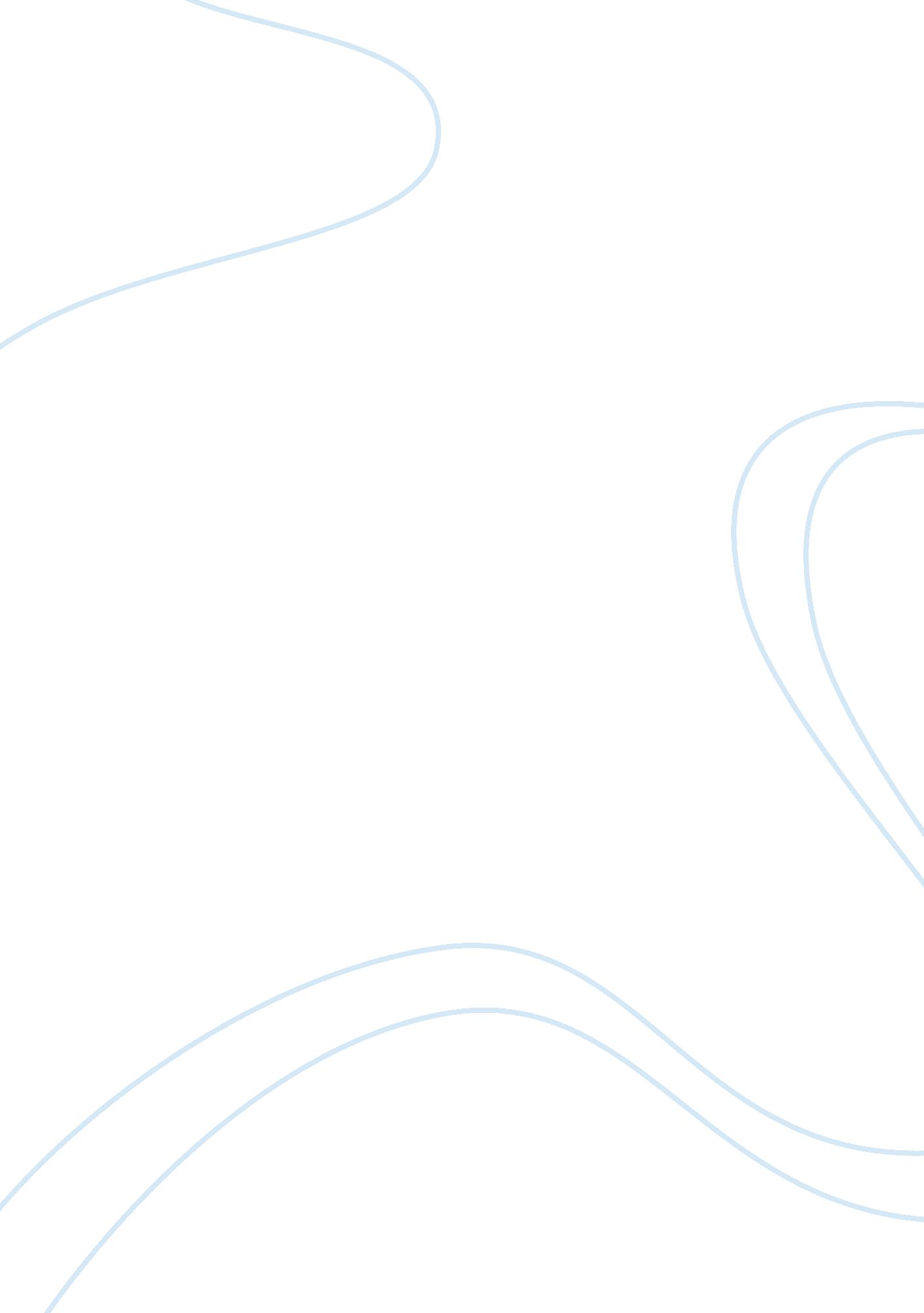 Anavar this pathway, a few select their personalMedia, Advertising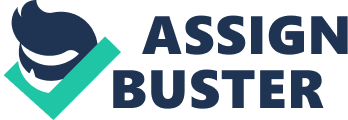 AnavarAmazon, eBay, Walmart or gnc? | Hidden SecretsTitle: Anavar Amazon, eBay, Walmart or gnc? | Hidden SecretsMeta description: Did you know about Anavar? How does it work? And what are the pros and cons ofAnavar? Anavar Amazon, eBay, Walmart or gnc? Amazonis a totally huge e-marketplace that offers with so many products. Some peoplelook for a product overview by typically looking Anavar opinions Amazon; however, they don’t turn out to be nice. This article will tell you aboutAnavar Amazon, eBay, Walmart or gnc? The purpose they look for those keywords is due to the fact. They suppose it’s a depend on supply to shopping for. On the subject of some unique merchandise together with anabolic or felony steroids. Moreover, their manufacturers do now not typically favor to promote or sell it on other WebPages together with Amazon, gnc or eBay. They have got their very own advertising plan associated directly to customers with none 1/3 celebration supply. Amazon then again takes commissions for acting as a source that has directed you to the positive product. However now not all products desire this pathway, a few select their personal way. What is Anavar? Amongall of the felony steroids, Anavar is one of the first-rate anabolicformulae to get explosive electricity and lean muscle groups. The alternativesof frame you would really like to have purely depends on you. A few guys prefer bulk and excess amount of meat on them even as some prefers a slender and lean frame with cuttings. Anavar will make certain you’ll get a really perfect type of lean muscles with brilliant strength. Anavar will assist you to shred maximum amount of fat from your body. That’s why men with extra weight need to take benefits from it a good way to do away with the unwanted fats. Theremay be a size whilst you choose Anavar for getting a lean form frame. It’spretty speedy performing and safer than any other steroids to be had. Asloopy bulk makes positive the proper product could be add to you, so there isno need to rely on other sources like Amazon. How it works | AnavarFormuscle contraction ATP (Adenosine Triphosphate) is the maximum essential sourceof energy. In each second many cycles of ATP takes place in our muscle tissueto generate energy wanted for unique functions. For creating an exercising excessive your ATP stage must be properly maintain and better than the everyday variety. Anavar contains phosphocreatine which enables your body to reproduce ATP in a green manner. While the level of ATP rises to your muscle groups the strength degree may be remarkably more desirable by using which you’ll attain at the most extent of your exercise. Ifyou could relate, the more electricity your muscle tissues will consume, greater fats you’ll lose and the tilt muscles could be restore. Phosphocreatineis a key component that makes Anavar such an effective complement. How Anavar is safe | Hidden SecretsAnavaris designed to target your undesirable fat with the retention of lean musclesand energy. Thatis a unique product from loopy bulk which has no side effects. This product ismeant to enhance your overall performance within the health club and differenteach day ordinary works. With a lot of strength and explosive electricity, youmay reach the maximum level of fitness. Anavaror Anavar critiques have proven that there can be no water retention for your musculartissues. Moreover, this makes it hard to get rip, sturdy and difficult muscletissues. Best way to use AnavarAnavarpill has to be taken 3 times each day at the time of the meal, consisting ofdays when you receive work out. On your workout days, take pill 30-45 mins earlier than you’re exercising. That allows you to see a fast end result. Use the slicing cycle for two months and 5 off weeks. Blessings | Anavar Amazon, eBay, Walmart or gnc? Anavaroffers a number of benefits which think is truly healthy. One of the essential features of Anavar is its thermogenic assets. Moreover, thermo genesis is the production of warmth in the shape of power in your frame which allows a body machine to burn fat faster. Each subcutaneous and visceral Fat may be shred. Theamount of power and electricity you’ll obtain from Anavar would not bestfacilitate you in exercise timings however additionally in different matterssuch as sports activities, aerobics even intercourse. The cycle food plan, which consists of maintaining lean muscle. Moreover, fats and reduce down the unwanted calories of fats will beautify your muscles density and hardness. The blood waft can be regulates by way of which every of your muscle will get the same amount of vitamins as in line with require. Remaining but now not least, the side effects are absent! Anavar is an antique name for steroids, which was available in inject able form. Virtually it has so many negative results due to which they had been even ban in many nations. Anavaris available in oral form and the anabolic formula will ensure safety and nodangerous facet results for your frame. Thetablets are taken orally so there is no painful procedure for itsadministration. It is miles safe for your kidney, liver and different organs ofthe body. In which in a few cases were seems to be compromise. Stacking choice of AnavarStacksare an essential addition of 2-3 more dietary supplements to be able togain faster and stated result. Anavarcan be stack with different products in their internet store. Moreover, withtheir foremost cause to acquire a lean body. Furthermore, the other stackcomplement will ensure special trends consisting of excessive staying powerstage and tolerance. Why you shouldn’t consider Amazon | Best ChoiceToomany reasons for this debate, for now getting the proper product are all youneed. You have visible how felony steroid including Anavar could make your bodyshape and body. Atfirst, people have been so enthusiastic about getting Anavar from Amazon. However, they have been quite taken aback. When the delivery was givendelay for weeks or even after delivery they did no longer get the properproduct. It’s far a solemn request for all who are analyzing this article to make right choices on the subject of fitness and healthDue to the fact, these steroids supplements is at once going inner your frame and coping with your body structures. So trusting any other resources to buy that merchandise is completely unwise. Amazon deals with hundreds of thousands of product and their net store have a big kind of products almost in each class. Maximum of the Anavar critiques on Amazon are the folks who haven’t even used this product. So it may direct us to the perception that their review section is definitely fake and out of manipulating. Secondly, they do now not offer any kind of money again assure orprotection assurance in any unfortunate instances. Likeme, I constantly choose to call on the client care wide variety given on theirreliable website. Moreover, with Amazon you gained be having those perksfor their consumer care is robotic. Anavar critiquesPrisonsteroids to be had on Amazon have change people mind that has also affectingits credibility. By way of journeying the official website of Anavar, you could locate heaps of opinions from the real international. Moreover, human beings who have tried this very tool of slicing cycle. And have updated their photographs in order that others can see how it has modified their lives. By using buying it from the right supplier, you may additionally get the identical advantages as others. Anavarguarantees lean frame muscle tissues with most electricity and you will have itearlier than you observed. Very last verdict | AnavarAnavarhas been spreading so much talk about its efficacy and safety. Many pro bodybuilders are suggesting this product so as to gain the perfect lean body muscles with no damage accomplished. This makes this felony steroid each safe and effective. While buying Anavar one must best select the proper supply and why that is so is cite above. For the starters who’re looking to cash their money and wants to changetheir frame absolutely. Anavar from loopy bulk is the proper preference! Amazonis a totally huge e-marketplace that offers with so many products. Some peoplelook for a product overview by typically looking Anavar opinions Amazon; however, they don’t turn out to be nice. This article will tell you aboutAnavar Amazon, eBay, Walmart or gnc? The purpose they look for those keywords is due to the fact. They suppose it’s a depend on supply to shopping for. On the subject of some unique merchandise together with anabolic or felony steroids. Moreover, their manufacturers do now not typically favor to promote or sell it on other WebPages together with Amazon, gnc or eBay. They have got their very own advertising plan associated directly to customers with none 1/3 celebration supply. Amazon then again takes commissions for acting as a source that has directed you to the positive product. However now not all products desire this pathway, a few select their personal way. Whatis Anavar? Among all of the felony steroids, Anavaris one of the first-rate anabolic formulae to get explosive electricity andlean muscle groups. The alternatives of frame you would really like to havepurely depends on you. A few guys prefer bulk and excess amount of meat on them even as some prefers a slender and lean frame with cuttings. Anavar will make certain you’ll get a really perfect type of lean muscles with brilliant strength. Anavar will assist you to shred maximum amount of fat from your body. That’s why men with extra weight need to take benefits from it a good way to do away with the unwanted fats. Theremay be a size whilst you choose Anavar for getting a lean form frame. It’spretty speedy performing and safer than any other steroids to be had. Asloopy bulk makes positive the proper product could be add to you, so there isno need to rely on other sources like Amazon. Howit works | AnavarFor muscle contraction ATP(Adenosine Triphosphate) is the maximum essential source of energy. In eachsecond many cycles of ATP takes place in our muscle tissue to generate energywanted for unique functions. For creating an exercising excessive your ATP stage must be properly maintain and better than the everyday variety. Anavar contains phosphocreatine which enables your body to reproduce ATP in a green manner. While the level of ATP rises to your muscle groups the strength degree may be remarkably more desirable by using which you’ll attain at the most extent of your exercise. If you could relate, the moreelectricity your muscle tissues will consume, greater fats you’ll lose and thetilt muscles could be restore. Phosphocreatine is a key component thatmakes Anavar such an effective complement. HowAnavar is safe | Hidden SecretsAnavar is designed to target yourundesirable fat with the retention of lean muscles and energy. Thatis a unique product from loopy bulk which has no side effects. This product ismeant to enhance your overall performance within the health club and differenteach day ordinary works. With a lot of strength and explosive electricity, youmay reach the maximum level of fitness. Anavar or Anavar critiques haveproven that there can be no water retention for your muscular tissues. Moreover, this makes it hard to get rip, sturdy and difficult muscle tissues. Bestway to use AnavarAnavar pill has to be taken 3 timeseach day at the time of the meal, consisting of days when you receive work out. On your workout days, take pill 30-45 mins earlier than you’re exercising. That allows you to see a fast end result. Use the slicing cycle for two months and 5 off weeks. Blessings| Anavar Amazon, eBay, Walmart or gnc? Anavar offers a number of benefitswhich think is truly healthy. One of the essential features of Anavar is its thermogenic assets. Moreover, thermo genesis is the production of warmth in the shape of power in your frame which allows a body machine to burn fat faster. Eachsubcutaneous and visceral Fat may be shred. The amount of power and electricity you’llobtain from Anavar would not best facilitate you in exercise timings howeveradditionally in different matters such as sports activities, aerobics evenintercourse. The cycle food plan, which consists of maintaining lean muscle. Moreover, fats and reduce down the unwanted calories of fats will beautify your muscles density and hardness. The blood waft can be regulates by way of which every of your muscle will get the same amount of vitamins as in line with require. Remaining but now not least, the side effects are absent! Anavar is an antique name for steroids, which was available in inject able form. Virtually it has so many negative results due to which they had been even ban in many nations. Anavar is available in oral form andthe anabolic formula will ensure safety and no dangerous facet results for yourframe. The tablets are take orally so thereis no painful procedure for its administration. It is miles safe for yourkidney, liver and different organs of the body. In which in a few cases were seemsto be compromise. Stackingchoice of AnavarStacks are an essential addition of 2-3more dietary supplements to be able to gain faster and stated result. Anavar can be stack with differentproducts in their internet store. Moreover, with their foremost cause toacquire a lean body. Furthermore, the other stack complement will ensurespecial trends consisting of excessive staying power stage and tolerance. Whyyou shouldn’t consider Amazon | Best ChoiceToo many reasons for this debate, for now getting the proper product are all you need. You have visible howfelony steroid including Anavar could make your body shape and body. Atfirst, people have been so enthusiastic about getting Anavar from Amazon. However, they have been quite taken aback. When the delivery was givendelay for weeks or even after delivery they did no longer get the properproduct. It’s far a solemn request for all who are analyzing this article to make right choices on the subject of fitness and healthDue to the fact, these steroids supplements is at once going inner your frame and coping with your body structures. So trusting any other resources to buy that merchandise is completely unwise. Amazon deals with hundreds of thousands of product and their net store have a big kind of products almost in each class. Maximum of the Anavar critiques on Amazon are the folks who haven’t even used this product. So it may direct us to the perception that their review section is definitely fake and out of manipulating. Secondly, they do now not offer any kind of money again assure orprotection assurance in any unfortunate instances. Like me, I constantly choose to callon the client care wide variety given on their reliable website. Moreover, withAmazon you gained be having those perks for their consumer care isrobotic. AnavarcritiquesPrison steroids to be had on Amazonhave change people mind that has also affect its credibility. By way of journeying the official website of Anavar, you could locate heaps of opinions from the real international. Moreover, human beings who have tried this very tool of slicing cycle. And have updated their photographs in order that others can see how it has modified their lives. By using buying it from the right supplier, you may additionally get the identical advantages as others. Anavar guarantees lean frame muscletissues with most electricity and you will have it earlier than you observed. Where into shop Youwill never get this product on Amazon or another siteIfyou need come here and buy from us. Wewill give you full details about this products and give you price details also. Verylast verdict | AnavarAnavar has been spreading so muchtalk about its efficacy and safety. Many pro bodybuilders are suggesting this product so as to gain the perfect lean body muscles with no damage accomplished. This makes this felony steroid each safe and effective. While buying Anavar one must best select the proper supply and why that is so is cite above. For the starters who’re looking tocash their money and wants to change their frame absolutely. Anavar from loopybulk is the proper preference. 